Zahl: 											       …../…../20..…Thema: Information über das Ergebis der HauptversammlungREKTORAT DER TÜRKISCH-DEUTSCHEN UNIVERSITÄTAbteilungsleitung für Gesundheit, Kultur und SportUnter Einhaltung der Richtlinien der Türkisch-Deutschen Universität Abteilungsleitung für Gesundheit, Kultur und Sport Absatz 13 Klausel 6 wird der …………………………………. Verein im akademischen Lehrjahr 20… - 20… die Veranstaltungspläne und Arbeitsgrundlagen durch Vorstands- und Aufsichtsratmitglieder wie unten angegeben durchgeführt.Zu Ihrer Information.Präsident									BeraterDieses Formblatt muss maschinell ausgefüllt werden.Veranstaltungsplan (für das kommende Lehrjahr):Arbeitsgrundlagen (für das kommende Lehrjahr):Anhänge:1 – Veranstaltungsplan vom Vorjahr2- Arbeitsgrundlagen vom Vorjahr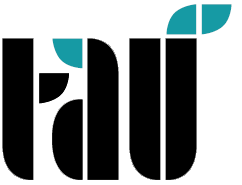 TÜRKISCH-DEUTSCHE UNIVERSITÄT………………………………. VereinDokument Nr. Form 7TÜRKISCH-DEUTSCHE UNIVERSITÄT………………………………. VereinErsterscheinung10.09.2015TÜRKISCH-DEUTSCHE UNIVERSITÄT………………………………. VereinRevision02.05.2016TÜRKISCH-DEUTSCHE UNIVERSITÄT………………………………. VereinRevision nr.01TÜRKISCH-DEUTSCHE UNIVERSITÄT………………………………. VereinSeiteSeite 1 / 2VORSTANDVORSTANDVORSTANDVORSTANDVORSTANDVORSTANDPositionVor- und NachnameStudentennr.TelefonE-mailUnterschriftVorsitzenderAssistent des PräsidentenBuchhalterAUFSICHTSRATAUFSICHTSRATAUFSICHTSRATAUFSICHTSRATAUFSICHTSRATAUFSICHTSRATPositionVor- und NachnameStudentennr.TelefonE-mailUnterschriftVorsitzenderTÜRKISCH-DEUTSCHE UNIVERSITÄT………………………………. VereinDokument Nr. Form 7TÜRKISCH-DEUTSCHE UNIVERSITÄT………………………………. VereinErsterscheinung10.09.2015TÜRKISCH-DEUTSCHE UNIVERSITÄT………………………………. VereinRevision02.05.2016TÜRKISCH-DEUTSCHE UNIVERSITÄT………………………………. VereinRevision nr.01TÜRKISCH-DEUTSCHE UNIVERSITÄT………………………………. VereinSeiteSeite 2 / 2VERTRETER DES VORSTANDSVERTRETER DES VORSTANDSVERTRETER DES VORSTANDSVERTRETER DES VORSTANDSVERTRETER DES VORSTANDSVor- und NachnameStudentennr.TelefonE-mailUnterschriftVERTRETER DES AUFSICHTSRATSVERTRETER DES AUFSICHTSRATSVERTRETER DES AUFSICHTSRATSVERTRETER DES AUFSICHTSRATSVERTRETER DES AUFSICHTSRATSVor- und NachnameStudentennr.TelefonE-mailUnterschrift